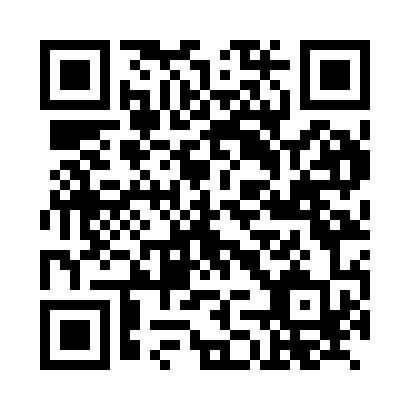 Prayer times for Zweckham, GermanyMon 1 Jul 2024 - Wed 31 Jul 2024High Latitude Method: Angle Based RulePrayer Calculation Method: Muslim World LeagueAsar Calculation Method: ShafiPrayer times provided by https://www.salahtimes.comDateDayFajrSunriseDhuhrAsrMaghribIsha1Mon2:505:151:135:289:1211:292Tue2:505:151:145:289:1211:293Wed2:515:161:145:289:1111:294Thu2:515:171:145:289:1111:295Fri2:515:171:145:289:1111:296Sat2:525:181:145:289:1011:287Sun2:525:191:145:289:1011:288Mon2:535:201:155:289:0911:289Tue2:535:211:155:289:0911:2810Wed2:535:211:155:289:0811:2811Thu2:545:221:155:289:0711:2812Fri2:545:231:155:289:0711:2713Sat2:555:241:155:289:0611:2714Sun2:555:251:155:279:0511:2715Mon2:565:261:155:279:0411:2616Tue2:565:271:165:279:0311:2617Wed2:575:281:165:279:0211:2618Thu2:575:291:165:269:0111:2519Fri2:585:311:165:269:0011:2420Sat2:585:321:165:268:5911:2221Sun2:595:331:165:268:5811:2022Mon3:005:341:165:258:5711:1823Tue3:035:351:165:258:5611:1524Wed3:055:361:165:248:5511:1325Thu3:085:381:165:248:5411:1026Fri3:115:391:165:248:5311:0827Sat3:135:401:165:238:5111:0628Sun3:165:411:165:238:5011:0329Mon3:185:421:165:228:4911:0130Tue3:215:441:165:228:4710:5831Wed3:245:451:165:218:4610:56